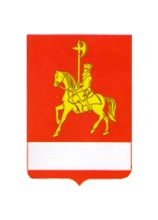 АДМИНИСТРАЦИЯ КАРАТУЗСКОГО  РАЙОНАПОСТАНОВЛЕНИЕ  07.04.2023                                       с. Каратузское                                   № 338-п О мерах по  обеспечению  правопорядка  в Каратузском районе   	В соответствии с Федеральным законом от 06.10.2003 года № 131-ФЗ«Об общих принципах организации местного управления в Российской Федерации», Федеральный закон от 23 июня 2016 года № 182-ФЗ  "Об основах системы профилактики правонарушений в Российской Федерации", руководствуясь  протоколом  заседания  постоянно  действующего координационного совещания по обеспечению правопорядка  в Красноярском крае  от 28.02.2023 № 72, ПОСТАНОВЛЯЮ:          1.И.о. руководителя Управления образования администрации Каратузского района  А. В. Дермер:         1.2.	во взаимодействии с  ОП № 2 МО МВД «Курагинский»  организовать в образовательных организациях  Каратузского района  проведение мероприятий с учащимися по формированию навыков безопасного поведения и культуры общения в сети Интернет.	Срок:  в течение 2023 года.	1.3.	обеспечить контроль за установлением в каждой образовательной организации контент-фильтрации программного обеспечения (с выходом в сеть Интернет) в компьютерных классах, библиотеках и других рабочих местах;	Срок: 2023 год, далее – постоянно.  	1.4.	в каждом образовательном учреждении (классе, группе) провести согласно утверждённому графику тренировки, предусматривающие действия педагогического состава, лиц, осуществляющих пропускной режим и охрану, учащихся (воспитанников) при различных видах тревоги (пожар, вооружённое нападение и другие обстоятельства).	Срок: в течение первого полугодия 2023 года, далее – постоянно.	1.5.	в каждом образовательном учреждении включить в должностные обязанности сотрудника образовательной организации (социальный педагог, педагог-организатор и другие специалисты): осуществление мониторинга сети Интернет, социальных сетей; выявление детей с признаками асоциального поведения; проведение воспитательной работы с учащимися по профилактике и противодействию деструктивной идеологии.	Срок: 01.09.2023 года. 	1.6. во всех общеобразовательных организациях  района  провести анонимное анкетирование обучающихся 7-9 классов, 10-11 классов с целью выявления их отношения к различным криминальным течениям, движениям и субкультурам. Результаты анкетирования учесть при последующей организации профилактической работы.	Срок в течение 2023 года, далее – постоянно.	1.7.	усилить контроль по использованию во всех образовательных организациях алгоритма предоставления в правоохранительные органы сведений о выявлении (наличии) у обучающихся определённых признаков деструктивного поведения, разработанного совместно с УФСБ России по Красноярскому краю, Центром по противодействию экстремизму Главного управления МВД России по Красноярскому краю.	Срок: 2023 год, далее – постоянно.	2.  Заместителю  главы по общественно-политической работе             П.В. Яшневу:         2.1.  обеспечить  проведение межведомственных семинаров-совещаний по действиям при возникновении в образовательных учреждениях угроз совершения террористической атаки, вооружённого нападения, иных чрезвычайных ситуаций.	Срок: в течение 2023 года (не реже 1 раза в квартал).	2.2. 	обеспечить проведение на системной основе в учреждениях, организациях, учебных заведениях, а также среди населения агитационной работы, направленной на привлечение граждан к охране общественного порядка.	Срок: в течение 2023 года.	2.3.	рассмотреть возможность предоставления за счёт средств местного бюджета дополнительных льгот и социальных гарантий членам народных дружин.	Срок: в течение первого полугодия 2023 года.	2.4.	совместно с командирами народных дружин обеспечить систематическое рассмотрение проблемных вопросов, возникающих в ходе организации работы дружин, с выработкой мер по их решению.	Срок: ежеквартально в течение 2023 года.	3. И.о. руководителя Управления образования администрации  Каратузского района  А. В. Дермер, начальнику отдела  культуры, молодёжной политики и туризма администрации Каратузского района А.А. Козину продолжить осуществление мониторинга соблюдения законодательства в сфере закупок товаров, работ, услуг при реализации национальных (региональных) проектов на территории района  в части составления, проверки и подписания актов о приёмке выполненных работ;	во взаимодействии с контрольно-надзорными органами своевременно принимать меры по недопущению и устранению нарушений в данной сфере. 	Срок: в течение 2023 года.	4. Контроль за исполнением  настоящего постановления  возложить на А.А. Савина, заместителя главы района по социальным  вопросам. 	5. Постановление вступает в силу в день, следующий за днем его официального опубликования в периодическом печатном издании Вести муниципального образования «Каратузский район».
Глава района                                                                                  К.А. Тюнин 